Part A: Summary of High Fatigue Work Period – Mandatory to completeThis form is to be completed if workplace fatigue is expected to be an issue and needs to be controlled. Note that other contributing factors, not only hours per week and number of rest days, can have a significant factor on fatigue. These can be seen on the attached checklist.This form must also be completed if any of the following conditions are expected to occur or have occurred:Working week of greater than 48 hours per weekIf less than two rest days occur per weekPart B: Overview & Instructions - Expand to see detailThe following data is required to complete this assessment:Estimate of daily work hours which should include a standard work week on each side of the high fatigue work periodWays to meet the minimum standard should be completed first such as bringing additional resources and delaying work load.The attached check list has been extracted from SafeWork Australia Managing the Risk of Fatigue at Work dated Nov 2013. Review this list marking note whether each hazard exists or not.Hazards that exist must be noted on the below table Part B and controls to reduce the risk must be noted. Complete the remaining risk ratings.Part C: Identified Hazards which could result in Fatigue (State NA in table if none of the check lists hazards exist, do not leave table blank)Part D: Risk Matrix – Expand to view matrixPart E: Supervisor & Other ApprovalsI confirm that I am confident that checklist has been reviewed and residual risk is being control adequately: Yes / NoI will ensure that the controls as document in this assessment will be implemented: Yes / No I will notify my supervisor if the number of hours increases, controls cannot be maintained and/or other factor increases fatigue: Yes / NoI confirm that the completed fatigue Checklist and estimated hours over the period are also attached to this assessment: Yes / No  This checklist provides guidance to assist in identifying risks of fatigue but is not an exhaustive list of risk factors. If the answer is yes to any of the questions, fatigue risks may need to be further assessed and control measures implemented.GUIDE FOR MANAGING THE RISK OF FATIGUE AT WORK | NOVEMBER 2013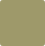 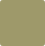 Details of work being conductedName PositionWork LocationDirectory/SchoolCampaignStart DateFinish DateExpected average work hour per weekScheduled rest days per week SupervisorHazard Identification and Risk AssessmentHazard Identification and Risk AssessmentHazard Identification and Risk AssessmentHazard Identification and Risk AssessmentHazard Identification and Risk AssessmentHazardWhat are the hazards? RisksWhat are the Risks associated with the hazard? There may be several Risks from each Hazard.Risk Rating Before Control  What is the Risk Rating before Control and Response?      ControlsWhat are the things that will remove or reduce the risk that are required to be implemented? See Step 3 of the Risk MatrixRisk Rating After ControlWhat is the residual Risk Rating after the Control has been implemented?Risk Assessment Matrix Risk Assessment Matrix Risk Assessment Matrix Risk Assessment Matrix Risk Assessment Matrix Risk Assessment Matrix Step 1 – Determine the Likelihood and ConsequenceStep 1 – Determine the Likelihood and ConsequenceStep 1 – Determine the Likelihood and ConsequenceStep 1 – Determine the Likelihood and ConsequenceStep 1 – Determine the Likelihood and ConsequenceStep 1 – Determine the Likelihood and ConsequenceLikelihoodLikelihoodLikelihoodLikelihoodLikelihoodLikelihoodConsequenceRareLikely to occur in very exceptional circumstancesUnlikelyCould occur at some timePossibleMay occur at some timeLikelyWill probably occur or has happened beforeAlmost
CertainExpected to occurInsignificant
No personal injury, no adverse outcomes1-Very Low2-Very Low4-Low7-Medium11-MediumMinorMinor injury (first aid treatment) and adverse outcomes3-Very Low5-Low8-Medium12-Medium16-HighModerateSerious injury (medical treatment) adverse outcomes 6-Low9-Medium13-Medium17-High20-Very HighMajorSerious injury (long term absence) major adverse outcomes10-Medium14-Medium18-High21-Very High23-SevereCatastrophicFatality or permanent impairment, government intervention15-Medium19-High22-Very High24-Severe25-SevereStep 2 – Determine the Risk Rating and Response RequiredStep 2 – Determine the Risk Rating and Response RequiredStep 2 – Determine the Risk Rating and Response RequiredStep 2 – Determine the Risk Rating and Response RequiredStep 2 – Determine the Risk Rating and Response RequiredStep 2 – Determine the Risk Rating and Response RequiredRisk RatingResponse RequiredResponse RequiredResponse RequiredResponse RequiredResponse Required23-25 SevereHighest Priority – stop work and implement controls immediately Highest Priority – stop work and implement controls immediately Highest Priority – stop work and implement controls immediately Highest Priority – stop work and implement controls immediately Highest Priority – stop work and implement controls immediately 20-22 Very HighRequires urgent attention - temporary controls to be implemented in interimRequires urgent attention - temporary controls to be implemented in interimRequires urgent attention - temporary controls to be implemented in interimRequires urgent attention - temporary controls to be implemented in interimRequires urgent attention - temporary controls to be implemented in interim16-19 HighRequires urgent attention – plan for controls through consultation Requires urgent attention – plan for controls through consultation Requires urgent attention – plan for controls through consultation Requires urgent attention – plan for controls through consultation Requires urgent attention – plan for controls through consultation 7-15 MediumRequires attention – controls to be established through consultationRequires attention – controls to be established through consultationRequires attention – controls to be established through consultationRequires attention – controls to be established through consultationRequires attention – controls to be established through consultation4-6 LowRequires monitoring - controls to be established through consultation  Requires monitoring - controls to be established through consultation  Requires monitoring - controls to be established through consultation  Requires monitoring - controls to be established through consultation  Requires monitoring - controls to be established through consultation  1-3 Very LowRequires monitoringRequires monitoringRequires monitoringRequires monitoringRequires monitoringStep 3 – Implement the Highest Control that is availableStep 3 – Implement the Highest Control that is availableStep 3 – Implement the Highest Control that is availableStep 3 – Implement the Highest Control that is availableStep 3 – Implement the Highest Control that is availableStep 3 – Implement the Highest Control that is availableHierarchy of ControlsHierarchy of ControlsHierarchy of ControlsHierarchy of ControlsHierarchy of ControlsHierarchy of ControlsEliminationHighest - Physically remove the hazard – This is not always possibleHighest - Physically remove the hazard – This is not always possibleHighest - Physically remove the hazard – This is not always possibleHighest - Physically remove the hazard – This is not always possibleHighest - Physically remove the hazard – This is not always possibleSubstitutionReplace the hazard with something less hazardous – eg: replace lead based paint with water based paint to lessen the risksReplace the hazard with something less hazardous – eg: replace lead based paint with water based paint to lessen the risksReplace the hazard with something less hazardous – eg: replace lead based paint with water based paint to lessen the risksReplace the hazard with something less hazardous – eg: replace lead based paint with water based paint to lessen the risksReplace the hazard with something less hazardous – eg: replace lead based paint with water based paint to lessen the risksEngineeringIsolate people from the hazard by using engineering controls – eg: install roll-over protection bars on a quad bikeIsolate people from the hazard by using engineering controls – eg: install roll-over protection bars on a quad bikeIsolate people from the hazard by using engineering controls – eg: install roll-over protection bars on a quad bikeIsolate people from the hazard by using engineering controls – eg: install roll-over protection bars on a quad bikeIsolate people from the hazard by using engineering controls – eg: install roll-over protection bars on a quad bikeAdministrativeAdministrative controls – eg: procedures, training, maintenance programs, safety signageAdministrative controls – eg: procedures, training, maintenance programs, safety signageAdministrative controls – eg: procedures, training, maintenance programs, safety signageAdministrative controls – eg: procedures, training, maintenance programs, safety signageAdministrative controls – eg: procedures, training, maintenance programs, safety signagePPELowest - Personal Protective Equipment – to be used in conjunction with other controls or as a last resort in isolation – eg: steel cap boots, gloves, eye/hearing protectionLowest - Personal Protective Equipment – to be used in conjunction with other controls or as a last resort in isolation – eg: steel cap boots, gloves, eye/hearing protectionLowest - Personal Protective Equipment – to be used in conjunction with other controls or as a last resort in isolation – eg: steel cap boots, gloves, eye/hearing protectionLowest - Personal Protective Equipment – to be used in conjunction with other controls or as a last resort in isolation – eg: steel cap boots, gloves, eye/hearing protectionLowest - Personal Protective Equipment – to be used in conjunction with other controls or as a last resort in isolation – eg: steel cap boots, gloves, eye/hearing protectionNameDateSignaturePerson completing the workApprovals NameDateSignatureSupervisorManager (required only if exceeding 48 hours and/or only one rest day or less per week)Records Storage Instructions:This completed form must be recorded in TRIM Container ###/#### utilising a TRIM license in your School/Business Unit. The naming convention must include the name of the form.Mental and physical work demandsMental and physical work demandsDoes anyone carry out work for long periods which is physically demanding?(for example, tasks which are especially tiring and repetitive such as bricklaying, process work, moving bags of cement, felling trees)Yes / NoDoes anyone carry out work for long periods which is mentally demanding?(for example, work requiring vigilance, work requiring continuous concentration and minimal stimulation, work performed under pressure, work to tight deadlines, emergency call outs, interacting/dealing with the public)Yes / NoWork scheduling and planningWork scheduling and planningDoes anyone consistently work or travel between midnight and 6am?Yes / NoDoes the work schedule prevent workers having at least one full day off per week?Yes / NoDoes the roster make it difﬁcult for workers to consistently have at least two consecutive nights sleep per week?Yes / NoDo work practices include on-call work, call-backs or sleepovers?Yes / NoDoes the roster differ from the hours actually worked?Yes / NoDoes the work roster include rotating shifts?Yes / NoDoes anyone have to travel more than one hour to get to their job?Yes / NoWork TimeWork TimeDoes anyone work in excess of 12 hours regularly (including overtime)?Yes / NoDoes anyone have less than 10 hours break between each shift? (for example, split shifts, quick shift changeovers)Yes / NoIs work performed at low body clock times (between 2 am and 6 am)?Yes / NoEnvironmental conditionsEnvironmental conditionsIs work carried out in harsh or uncomfortable conditions? (for example, hot, humid or cold temperatures)Yes / NoDoes anyone work with plant or machinery that vibrates?Yes / NoIs anyone working with hazardous chemicals?Yes / NoIs anyone consistently exposed to loud noise?Yes / NoNon-work factorsNon-work factorsAre workers arriving at work fatigued?Yes / No